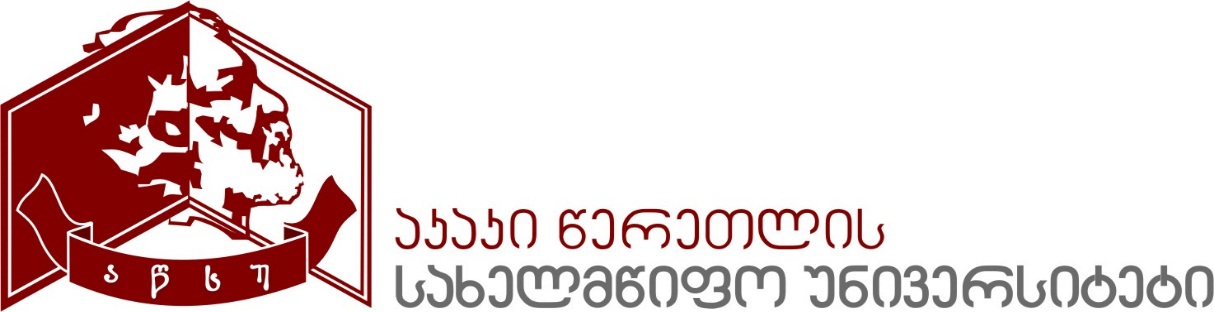 წარმომადგენლობითი საბჭოBOARD OF REPRESENTATIVES OF AKAKITSERETELI STATE UNIVERSITYთამარ მეფის ქ. № 59                                          ტელ: (+995 431 244778) ფაქსი (+995 331) 24 38 33მის: 4600, საქართველო, ქუთაისი                                           ელ. ფოსტა atsu@atsu.edu.geსაჯარო სამართლის იურიდიული პირის – აკაკი წერეთლის სახელმწიფო უნივერსიტეტისწარმომადგენლობითი საბჭოს დადგენილება № 123„საჯარო სამართლის იურიდიული პირის - აკაკი წერეთლის სახელმწიფო უნივერსიტეტის“ ჰუმანიტარულ მეცნიერებათა ფაკულტეტის დებულებაში ცვლილებების შეტანის შესახებ.ქ. ქუთაისი							3 აგვისტო  2017 წ.აწსუ ჰუმანიტარულ მეცნიერებათა ფაკულტეტის დებულების 37-ე მუხლს დაემატოს მე - 14 პუნქტი და იგი ჩამოყალიბდეს შემდეგი სახით:  „ენათა ცენტრში სახელშეკრულებო და საათობრივი ანაზღაურების წესით მოსაწვევი თანამშრომლების შერჩევა შეიძლება განხორციელდეს აკაკი წერეთლის სახელმწიფო უნივერსიტეტის წარმომადგენლობითი საბჭოს 2017 წლის 3 აგვისტოს #122 დადგენილებით დამტკიცებული სსიპ -აკაკი წერეთლის სახელმწიფო უნივერსიტეტში მასწავლებლის თანამდებობის დასაკავებლად კონკურსის ჩატარების წესი“ -ს შესაბამისად.“დადგენილება ძალაშია გამოქვეყნებისთანავე.წარმომადგენლობითი საბჭოს სპიკერი:                                                                                    პროფ. სულხან კუპრაშვილი